1. Која воћка се налази на фотографији испод?_______________________________________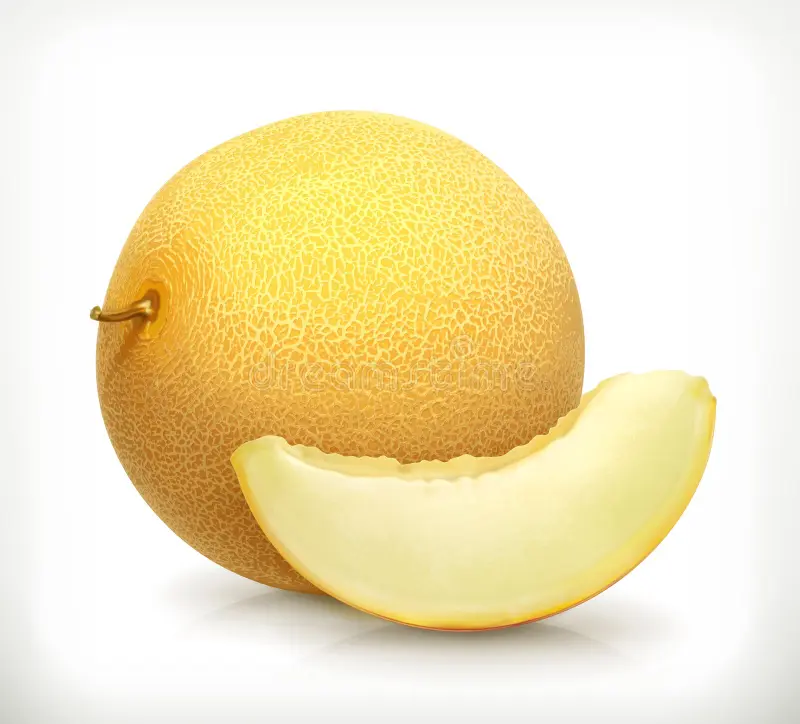 2. На шпорету у кухињи налази се _______.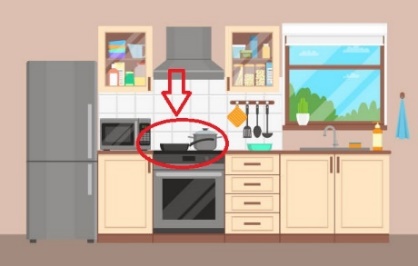 3. Која од наведених животиња нема слово Њ у свом називу?А.                                        Б.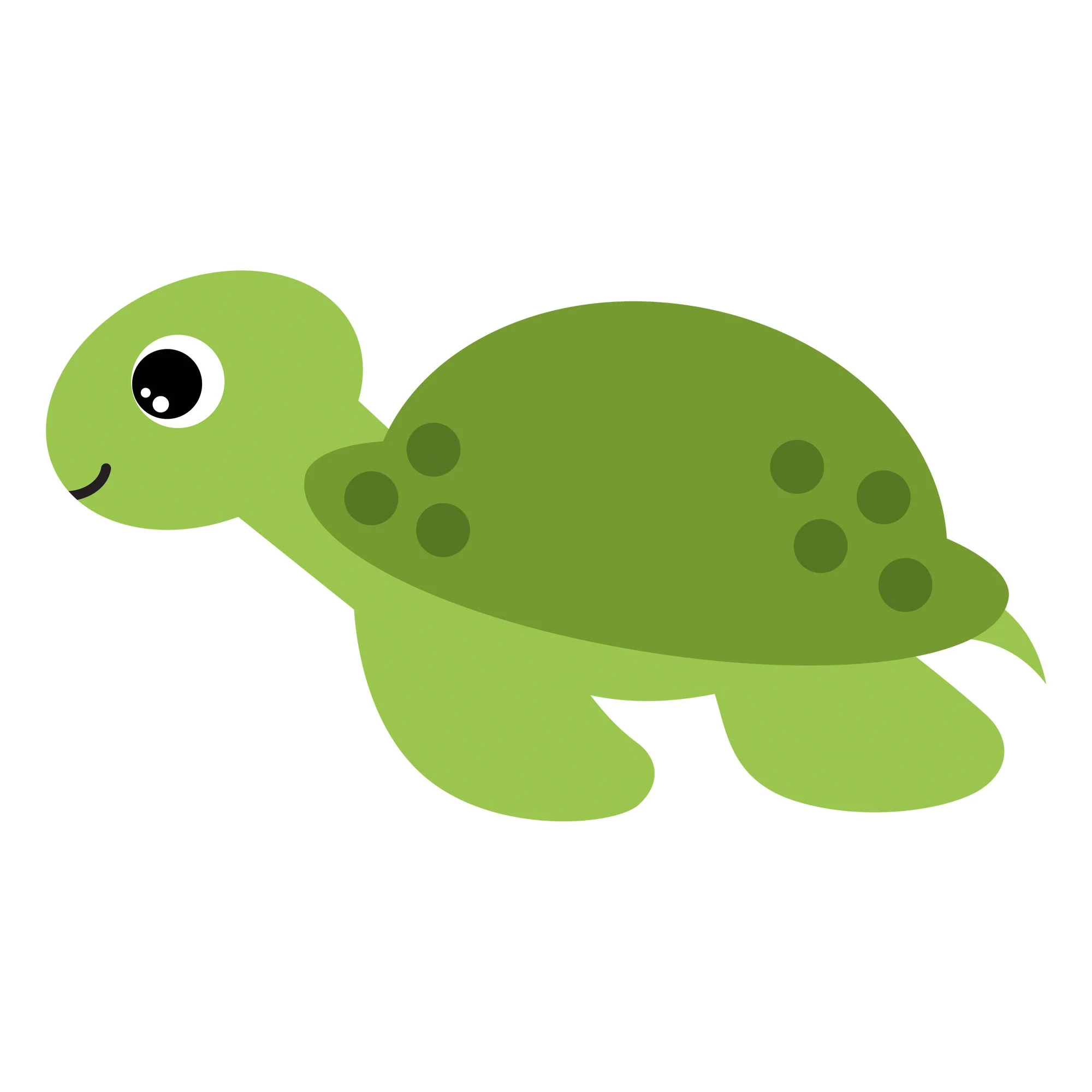 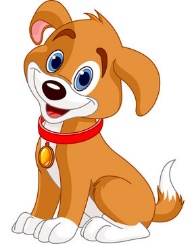 4. „Мама Цеца и њена ћерка Вања су купиле трешње, вишње и тиквице.”- Колико пута се понавља слово Њ у претходној реченици?А. Два пута Б. Три пута В. Четири пута5. Пас има ________.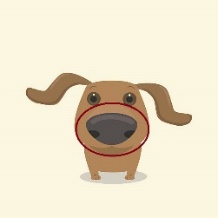 6. У називу ког спорта се налази слово Њ?А. Одбојка Б. Пливање В. Фудбал7. Састави реч од задатих слова: о, р, њ, а, к.______________________________________8. Назив једне животиње завршава се словом Њ. У питању је:А.                                         Б. 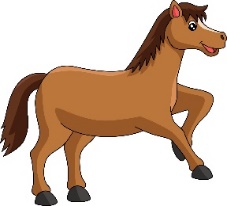 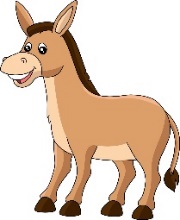 В. 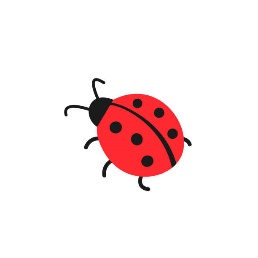 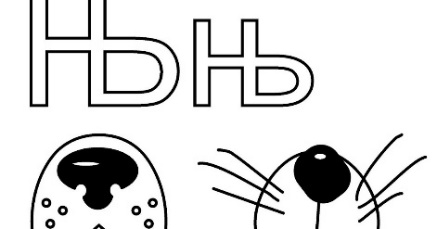 9. На фотографији изнад приказано је:А. Велико и мало писано слово ЊБ. Велико и мало штампано слово ЊВ. Велико и мало штампано слово Љ10. Означи неправилно написане речи:А. Норка Б. Њорка В. Нива Г. Њива11. „Немањина нана Мања има имање у Нишу.”-Колико се пута слово Њ појављује у овој реченици?А. Два пута Б. Три пута В. Пет пута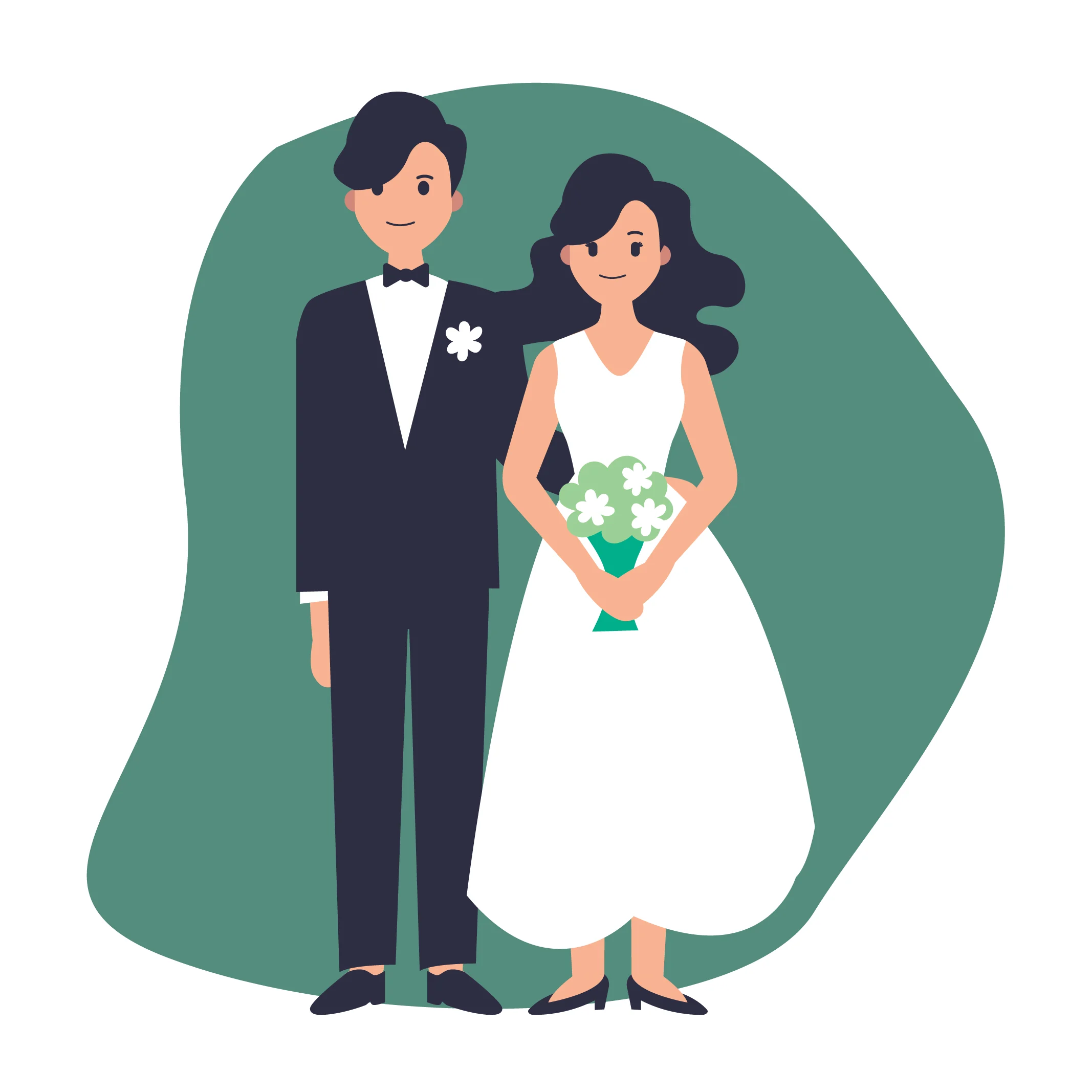 12. На фотографији изнад приказано је:__________________________________13. Означи реч у којој фали слово Њ:А. Ју_ Б. На_ушио В. _ема14. Означи градове који почињу словом Њ:А. Толедо Б. Њујорк В. Копенхаген Г. Њу Делхи